Ahojte!SJL:Domimik pre teba som si pripravila maľované čítanie, ktoré si potom aj prepíšeš.Braňko a Uli , vy tam máta pracovné listy, kde si zopakujete vlastné a všeobecné podstatné mená.MAT:Domčo pre teba sú tam pracovné listy na numeráciu v obore do 20Braňko a Uli vy si precvičíte porovnávanie a usporiadanie prirodzených čísel v obore do 100 000.VDR: Oboznámite sa s ľudskými zmyslami, do zošita ich všetkých 5- zrak, sluch, čuch, chuť a hmat napíšete a nakreslite. A ešte je tam pripravený aj pracovný list, kde k obrázkom priradíte správny zmysel a niekedy aj viac správnych možností.PJV:  Jar je už v plnom prúde, tak si pripravte jednoduchú a zdravú mrkvovú nátierku, ktorú sme už v škole robili veľakrát. Ak si nespomeniete ako sa pripravuje, tak skúste pohľadať na internete, alebo ma kontaktujte, ale viem, že to zvládnete! A nezabudnite všetko pofotiť a poslať!A teraz, ked´máme krásnu slnečnú jar, tak nezabúdajte chodiť von do prírody a čerpať energiu a vitamín D zo slniečka! Tak krásny slnečný týždeň Vám prajem! p.uč. Martinka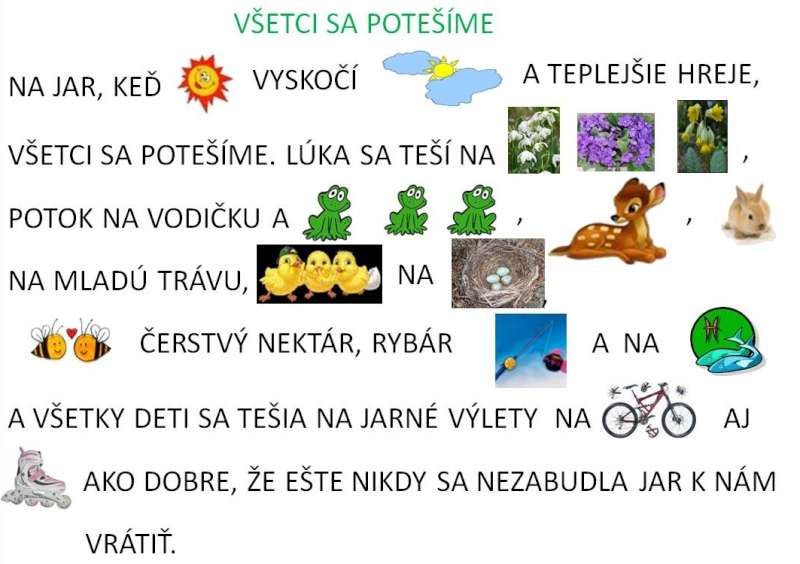 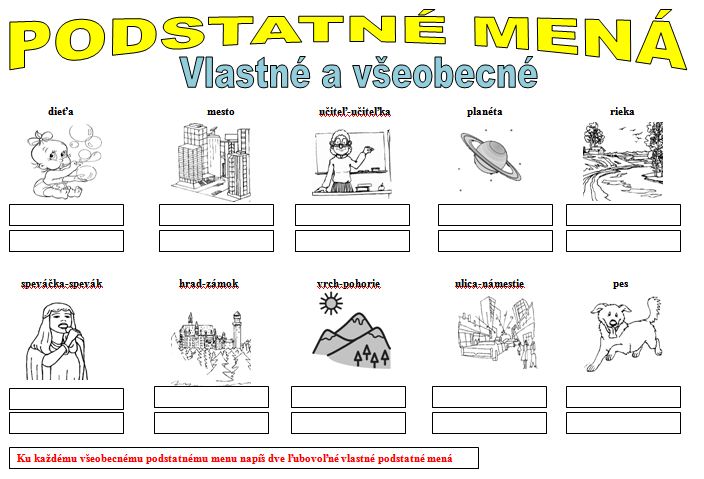 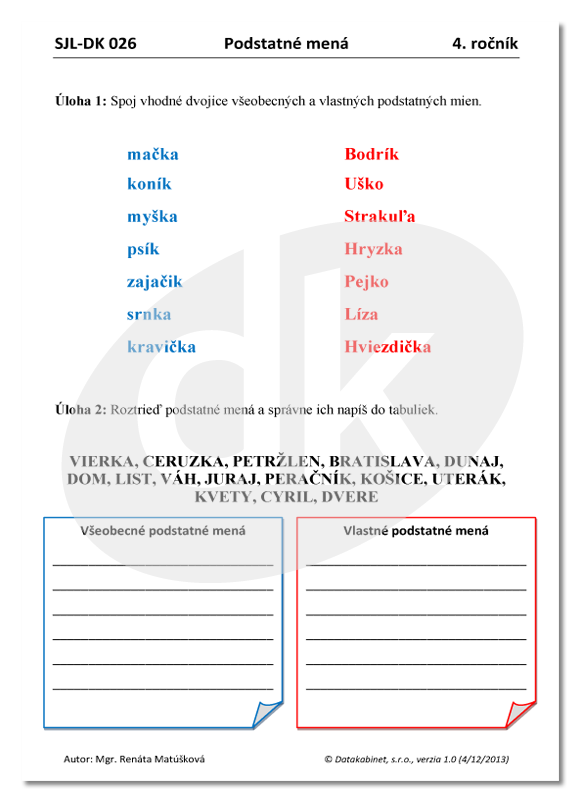 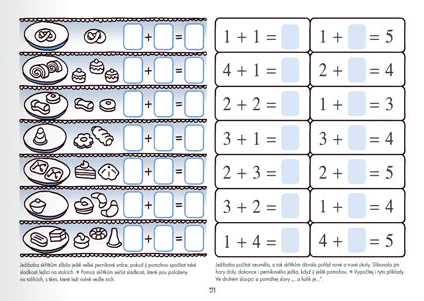 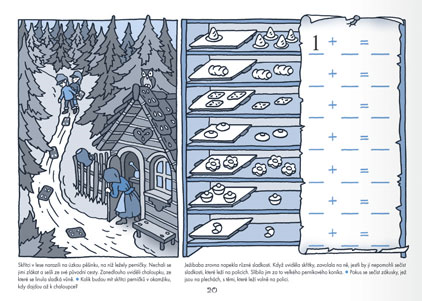 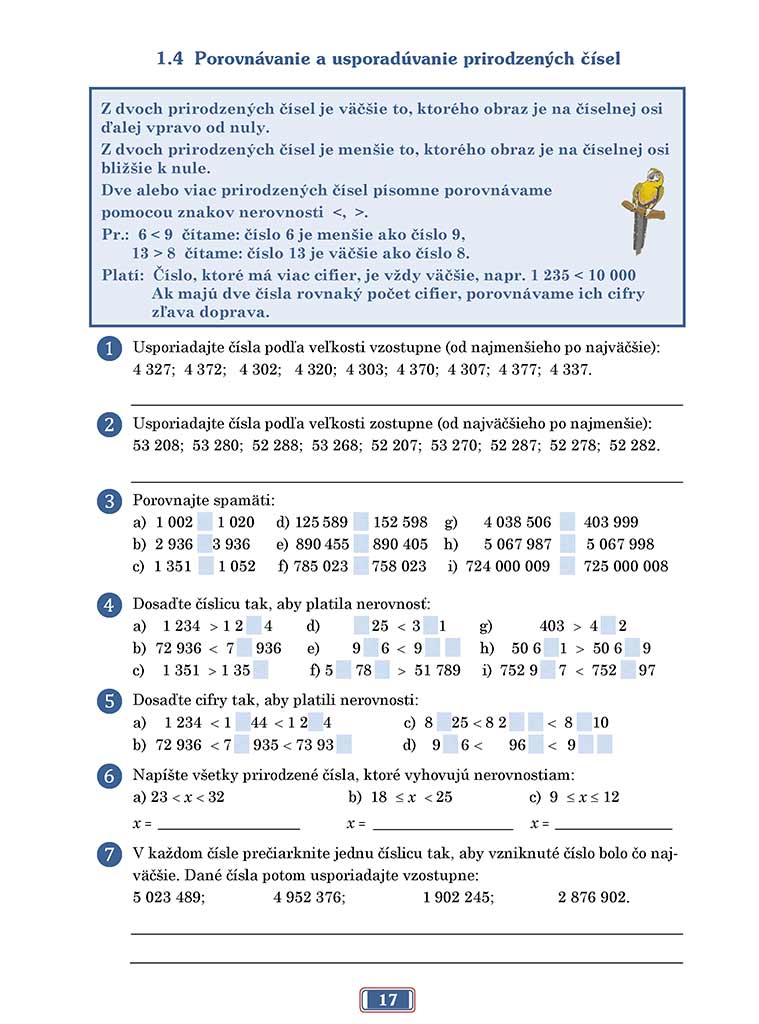 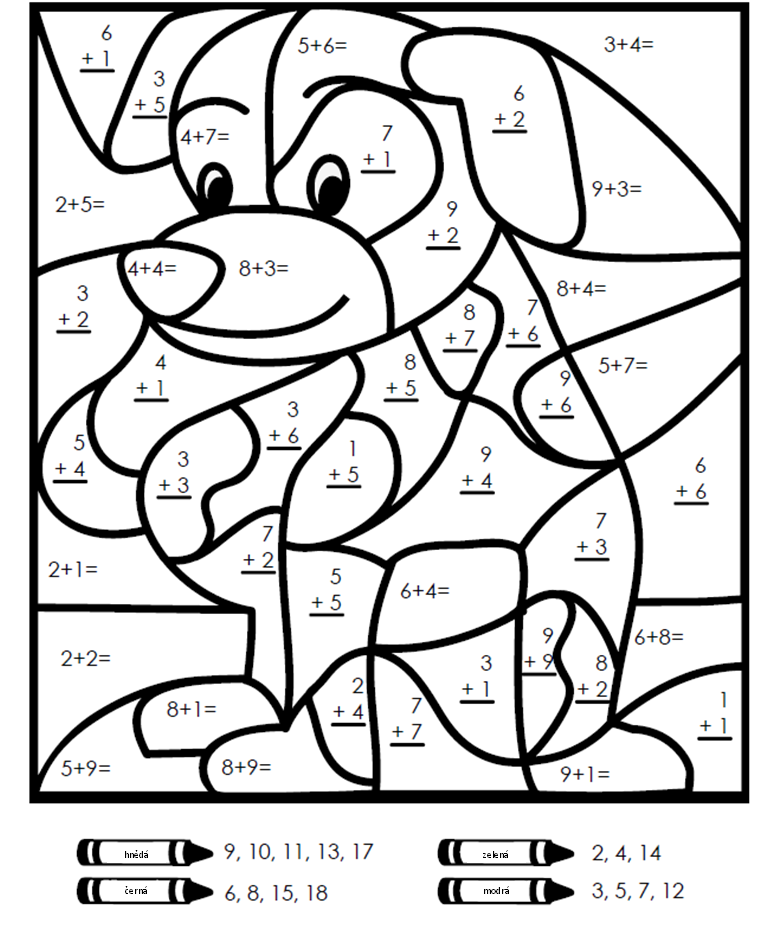 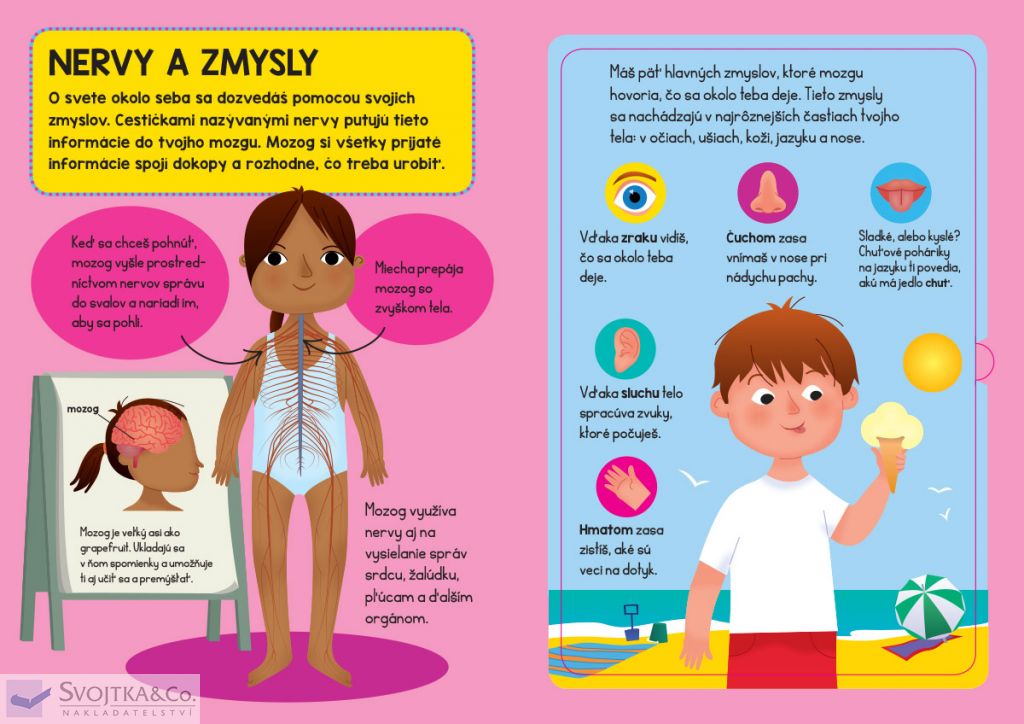 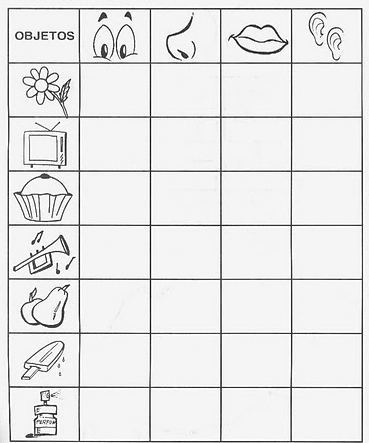 